Выполнить задания, с переводом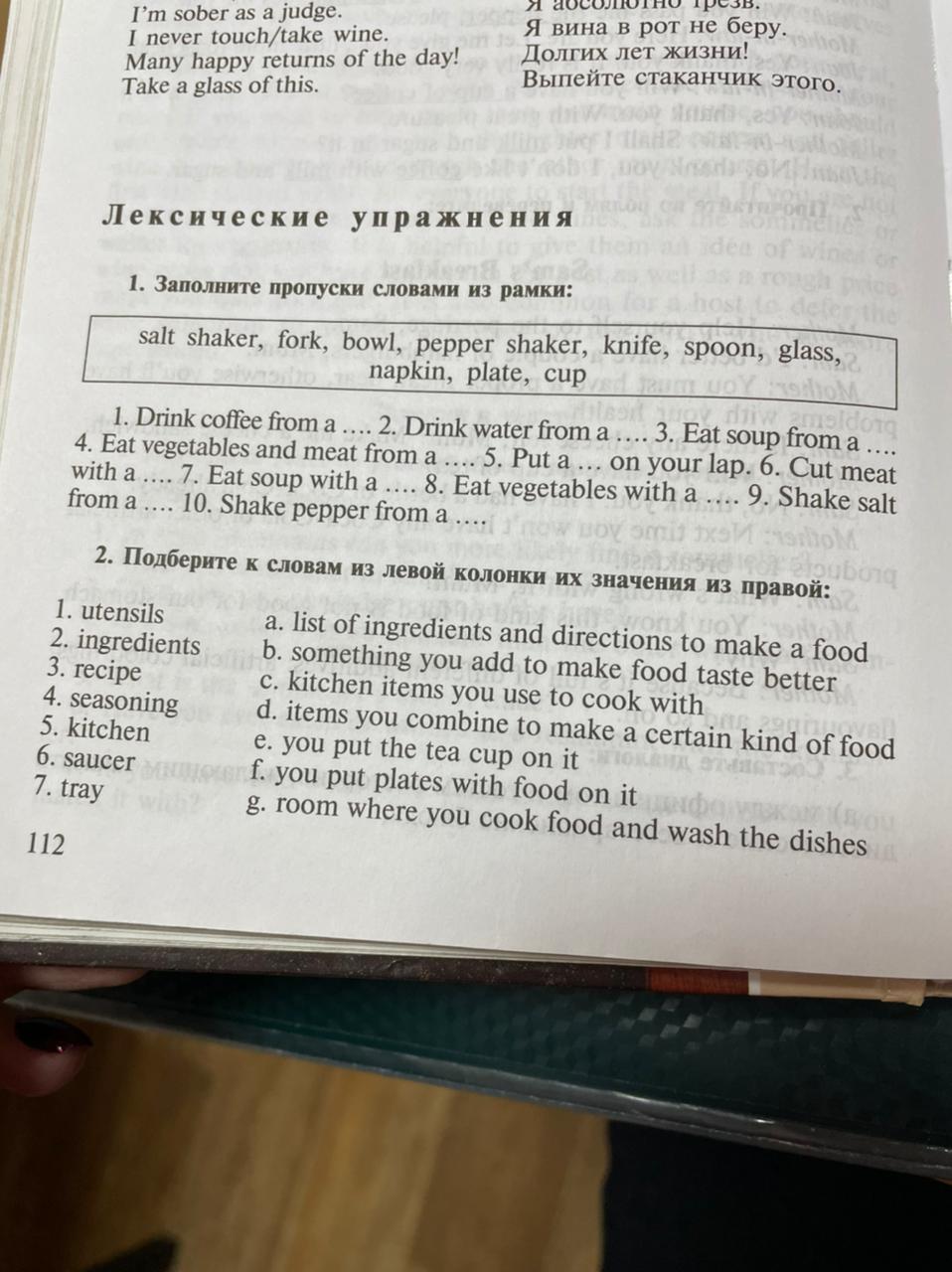 